Associated OrganisationsMeter InformationEngineering SpecificationsFor CTM Registration onlyResponsible Person Details*AEMO Use Only* Supply the Custody Transfer Meter (CTM) number and name for Basic/Interval MIRN registration (e.g. 30000231PC Logic Wodonga). If this is a Tariff D connection connected directly to the declared transmission system, please indicate N/A. If the connection is supplied by multiple CTMs, the CTM is to reflect the primary supply for the meter over the winter period.* To change the responsible person for a metering installation or a responsible gas quality monitoring provider a “Election of Responsible Person and Responsible Gas Quality Monitoring Provider” form must be completed and submitted to AEMO.Application for Metering InstallationRegistration - Gas (VIC)Use this form to apply to the Australian Energy Market Operator for registration of a physical metering installation. Ref: Declared Wholesale Gas Market Rules, Div. 3, Subdiv.4, Sect.311Application for Metering InstallationRegistration - Gas (VIC)Use this form to apply to the Australian Energy Market Operator for registration of a physical metering installation. Ref: Declared Wholesale Gas Market Rules, Div. 3, Subdiv.4, Sect.311Application for Metering InstallationRegistration - Gas (VIC)Use this form to apply to the Australian Energy Market Operator for registration of a physical metering installation. Ref: Declared Wholesale Gas Market Rules, Div. 3, Subdiv.4, Sect.311Application for Metering InstallationRegistration - Gas (VIC)Use this form to apply to the Australian Energy Market Operator for registration of a physical metering installation. Ref: Declared Wholesale Gas Market Rules, Div. 3, Subdiv.4, Sect.311Application for Metering InstallationRegistration - Gas (VIC)Use this form to apply to the Australian Energy Market Operator for registration of a physical metering installation. Ref: Declared Wholesale Gas Market Rules, Div. 3, Subdiv.4, Sect.311Application for Metering InstallationRegistration - Gas (VIC)Use this form to apply to the Australian Energy Market Operator for registration of a physical metering installation. Ref: Declared Wholesale Gas Market Rules, Div. 3, Subdiv.4, Sect.311Application for Metering InstallationRegistration - Gas (VIC)Use this form to apply to the Australian Energy Market Operator for registration of a physical metering installation. Ref: Declared Wholesale Gas Market Rules, Div. 3, Subdiv.4, Sect.311Application for Metering InstallationRegistration - Gas (VIC)Use this form to apply to the Australian Energy Market Operator for registration of a physical metering installation. Ref: Declared Wholesale Gas Market Rules, Div. 3, Subdiv.4, Sect.311Application for Metering InstallationRegistration - Gas (VIC)Use this form to apply to the Australian Energy Market Operator for registration of a physical metering installation. Ref: Declared Wholesale Gas Market Rules, Div. 3, Subdiv.4, Sect.311Application for Metering InstallationRegistration - Gas (VIC)Use this form to apply to the Australian Energy Market Operator for registration of a physical metering installation. Ref: Declared Wholesale Gas Market Rules, Div. 3, Subdiv.4, Sect.311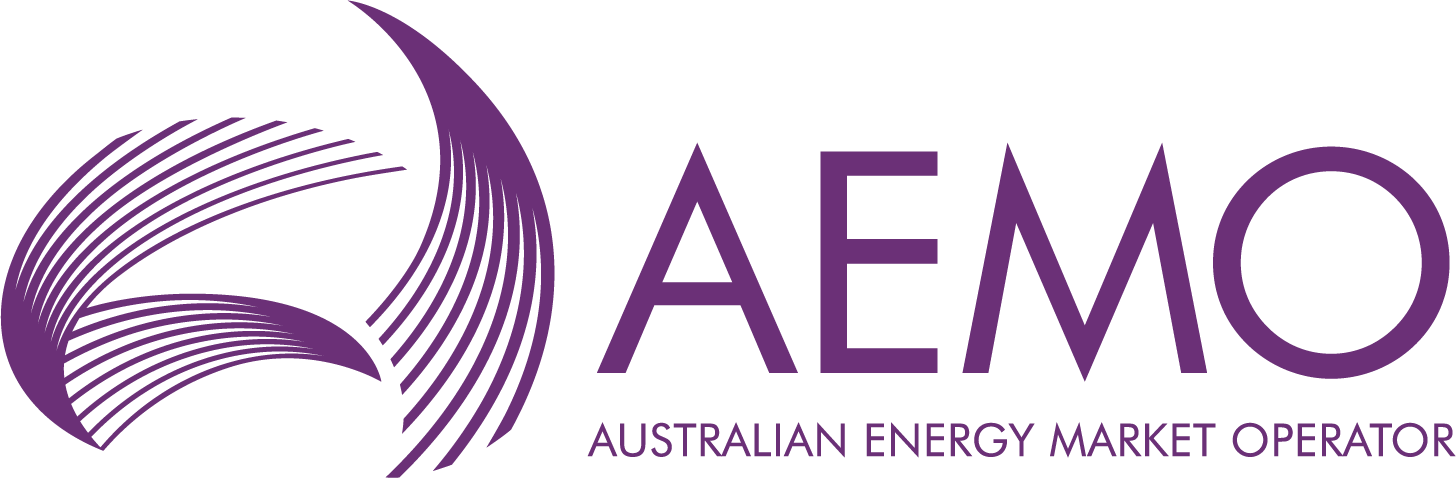 Application for: Application for: Application for: Application for: Application for: Application for: Network:                                   Network:                                   Network:                                   Network:                                   Network:                                   MIRN:       Checksum: MIRN:       Checksum: MIRN:       Checksum: MIRN:       Checksum: MIRN:       Checksum: MIRN:       Checksum: MIRN:       Checksum: MIRN:       Checksum: MIRN:       Checksum: MIRN:       Checksum: MIRN        Checksum            MIRN        Checksum            MIRN        Checksum            Site DetailsSite DetailsSite DetailsSite CustomerSite CustomerSite CustomerSite CustomerSite AddressSite AddressSite AddressSite AddressSuburb / CitySuburb / CitySuburb / CitySuburb / CitySite PostcodeSite PostcodeSite PostcodeSite PostcodeSite PostcodeSupply CTM*Supply CTM*Supply CTM*Supply CTM*HV ZoneHV ZoneHV ZoneHV ZoneMetering Installation DetailsMetering Installation DetailsMetering Installation DetailsMetering Installation DetailsMetering Installation DetailsMetering Installation DetailsMetering Installation DetailsMetering Installation DetailsMeter Code/TypeMeter Code/TypeMeter Code/TypeInstallation TypeInstallation TypeUAFG SizeUAFG SizeUAFG SizeUAFG SizeUAFG SizeConsumption Data Prov.Consumption Data Prov.Consumption Data Prov.Upper Validation LimitUpper Validation Limit      m3/hr      m3/hr      m3/hr      m3/hrCustomer TariffCustomer TariffCustomer TariffCustomer TariffCustomer TariffConsumption during 1998 Consumption during 1998 Consumption during 1998         GJ        GJ        GJCurrent Annual LoadCurrent Annual Load      GJ      GJ      GJ      GJGreenfield Site (post 1/1/99)Greenfield Site (post 1/1/99)Greenfield Site (post 1/1/99)Greenfield Site (post 1/1/99)Greenfield Site (post 1/1/99)Greenfield Site (post 1/1/99)Greenfield Site (post 1/1/99)ANZSIC - Industry Code ANZSIC - Industry Code ANZSIC - Industry Code Max Hourly QuantityMax Hourly QuantityMax Hourly QuantityMax Hourly Quantity      GJ      GJ      GJ      GJ      GJHost RetailerFRO TPODistributorResponsible PersonMeter No.TypeNo. of dialsStreet directory Map RefMeter location Pressure Correction FactMetering Pressure       kPaMetering Pressure       kPaMetering Units                   ft3                m3Communication Type Manual Manual Telemetry(specify) Radio          Other(specify)  Mobile   LeasedPower Solar Solar Mains Mains Mains Mains MainsLogger Model       Logger Serial No / Log No       Logger Serial No / Log NoModem/MAN No & (Baud rate)Modem/MAN No & (Baud rate)Flow Direction     Registration TypeValidation and Substitutions RuleGas TypeDaily average energy (GJ) Daily average volume (kscm) Daily average heating value (HHV) Max meter capacity (kscm) Company NamePhone No.Phone No.Date of AdviceResponsible PersonName TitleTitleApplication  ApprovedRejected  AEMO registeredReason -  Affected parties notifiedReading DetailsEnergy Values Provider / MDAEnergy Values Provider / MDAEnergy Values Provider / MDA  Reading Frequency  Daily  Daily  Extract Option Day + 1   Day + 1   Day + 3 Day + 3 Day + 3 Day + 3 Day + 3Zone DetailsPlanning ApprovalPlanning Approval  MCE NodeSignature / InitialSignature / Initial  TUoS ZoneDateDateAuthorised Officer                                               Name                                               Name                                               NameSignatureSignatureDate:  